South SudanSouth SudanSouth SudanMay 2023May 2023May 2023May 2023SundayMondayTuesdayWednesdayThursdayFridaySaturday1234567891011121314151617181920SPLA Day2122232425262728293031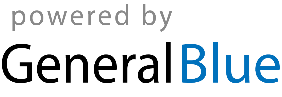 